附件广东省电子税务局数电发票代开功能操作手册适用范围操作指引数电发票代开申请1.通过数电发票代开菜单进入以自然人身份登录广东省电子税务局，选择菜单【我要办税-事项办理-数电发票代开】进入数电发票代开申请功能。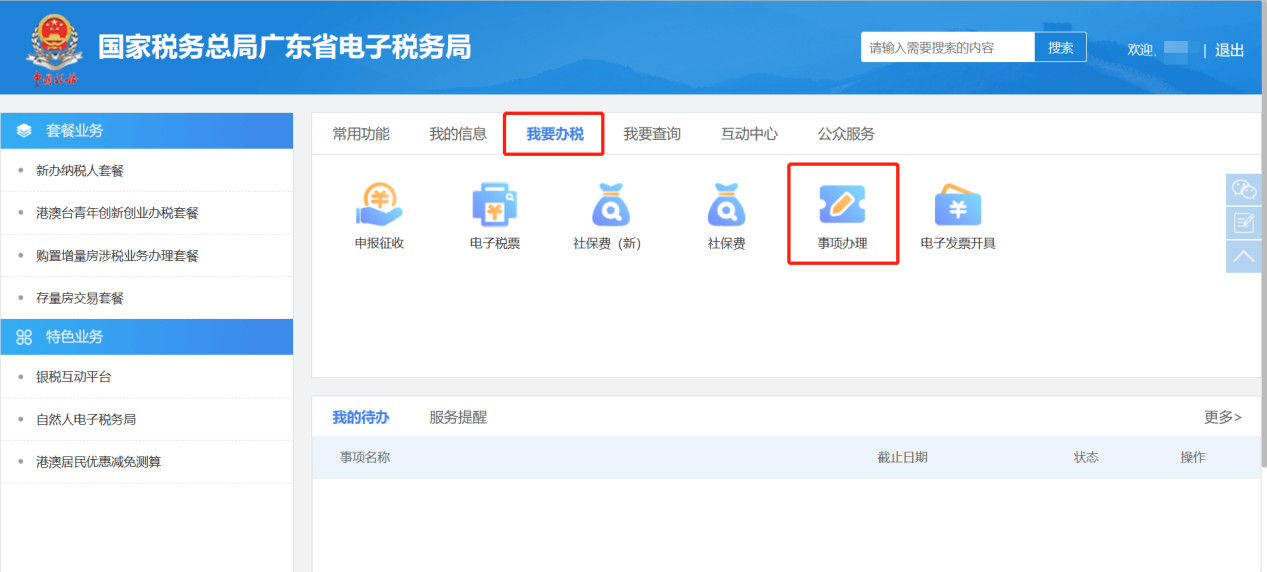 2.新增代开申请单并填写信息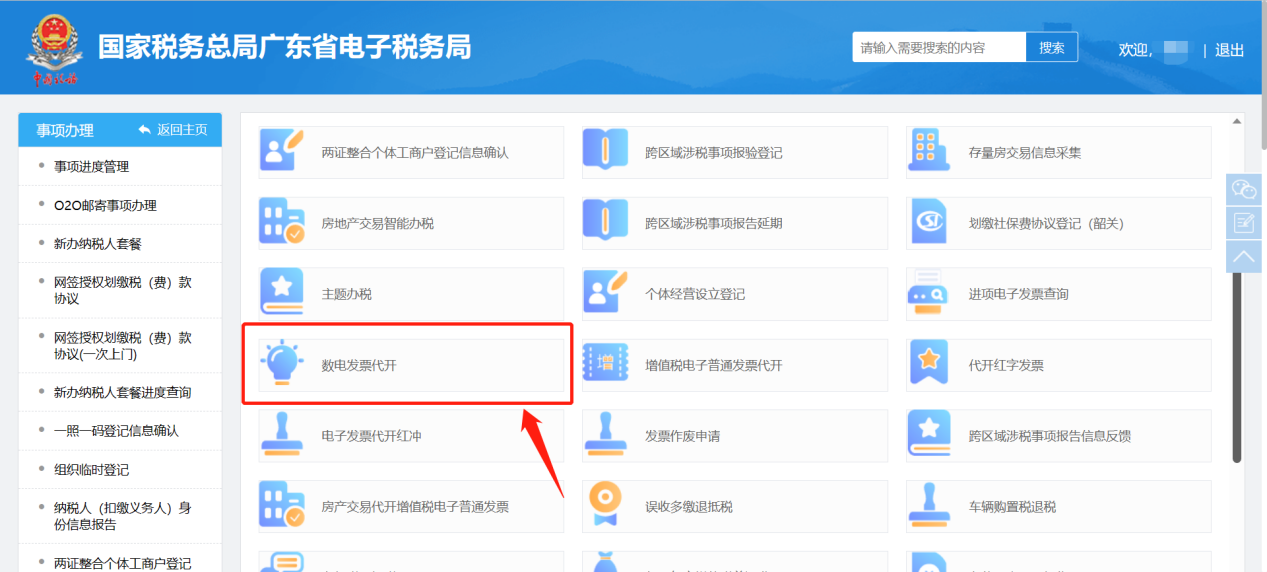 （1）点击[申请代开]按钮，或根据自身业务需求选择适用的服务类型按钮进入代开申请单页面。①建筑、安装、修缮等服务选择[建筑服务]②陆路、水路、航空等货物运输服务选择[货物运输服务]③陆路、水路、航空等旅客运输服务选择[旅客运输服务]④适用“自产农产品免征增值税”优惠政策的选择[自产农产品销售]⑤除建筑服务、货物运输服务、旅客运输服务、自产农产品销售、出租出售不动产等特务业务外的选择[一般货物、服务、劳务]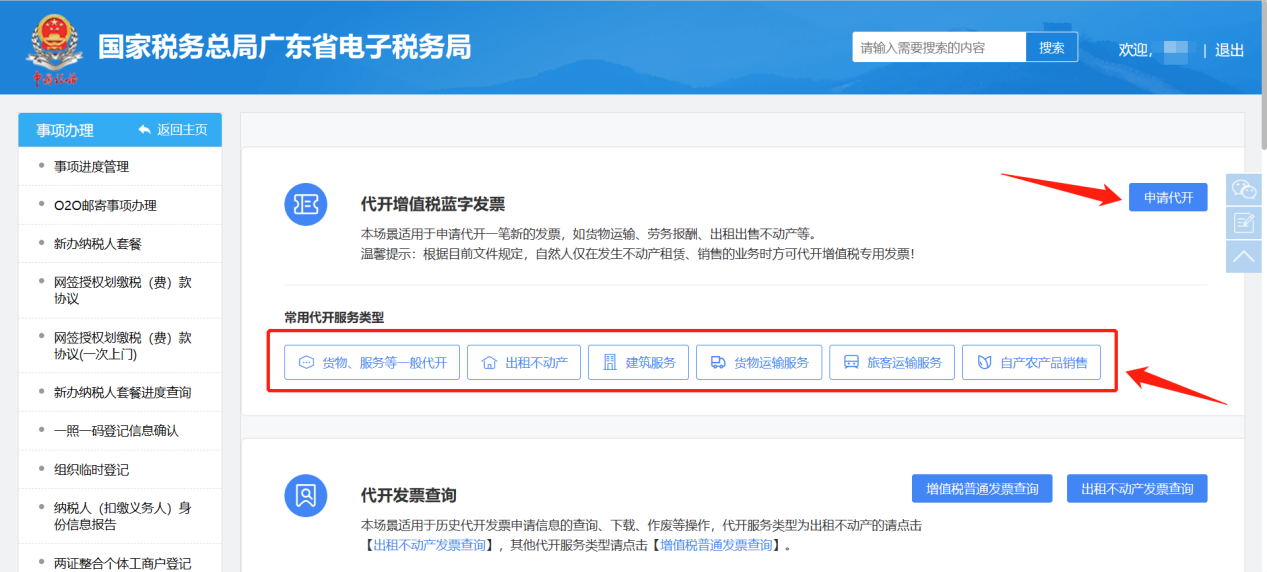 （2）进入“数电发票代开新增”申请单界面，根据实际信息填写申请表。①填写“基础信息”和“付款方”中带“*”号的必录项；其中业务发生地和代开税务机关仅支持选择试点地区和税务机关。②系统自动带出“收款方”栏次信息；其中减免税税类型默认为“无”（即默认享受“3%减按1%征收率征收增值税”），可根据实际需求更改减免税类型。③在“货物或应税劳务、服务明细”栏次点击[新增行]，填写带“*”号的必录项。④核对税费明细信息并按要求上传附件资料。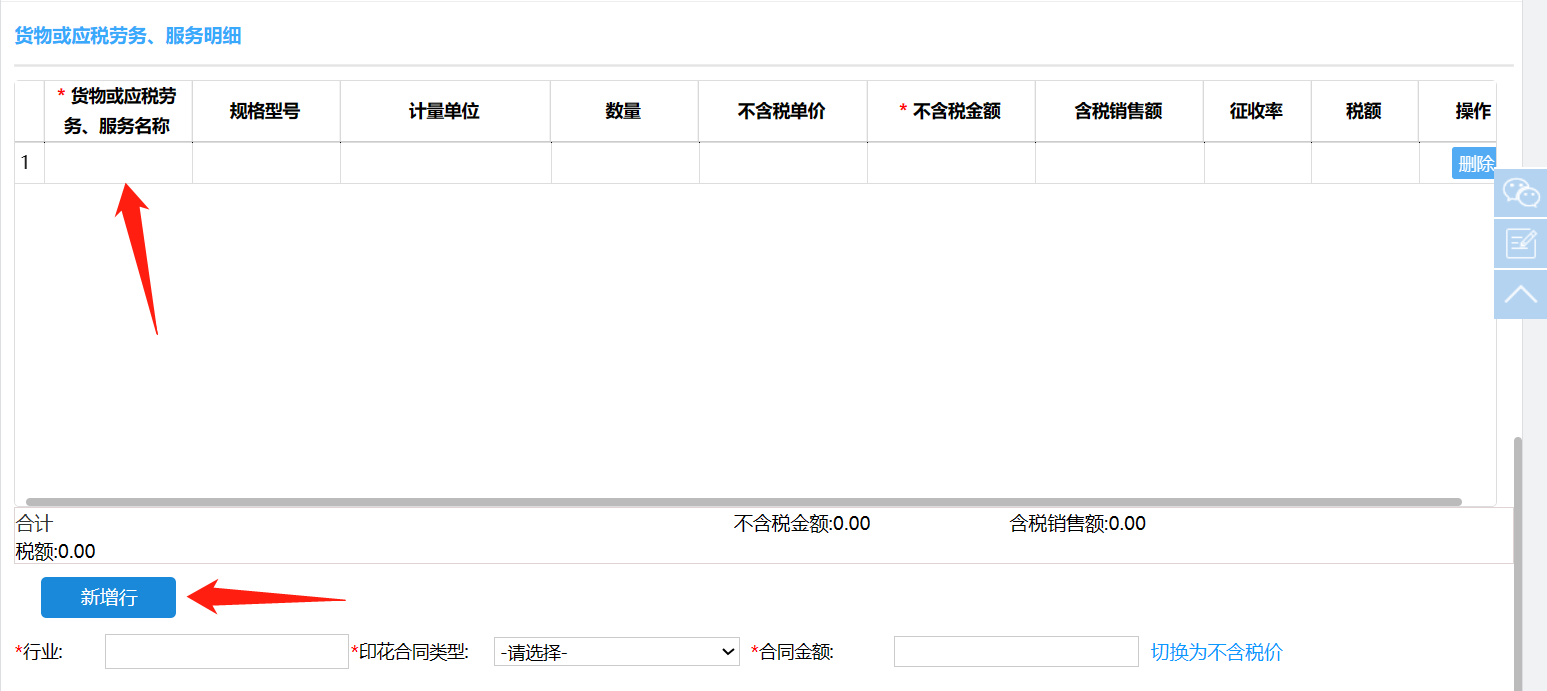 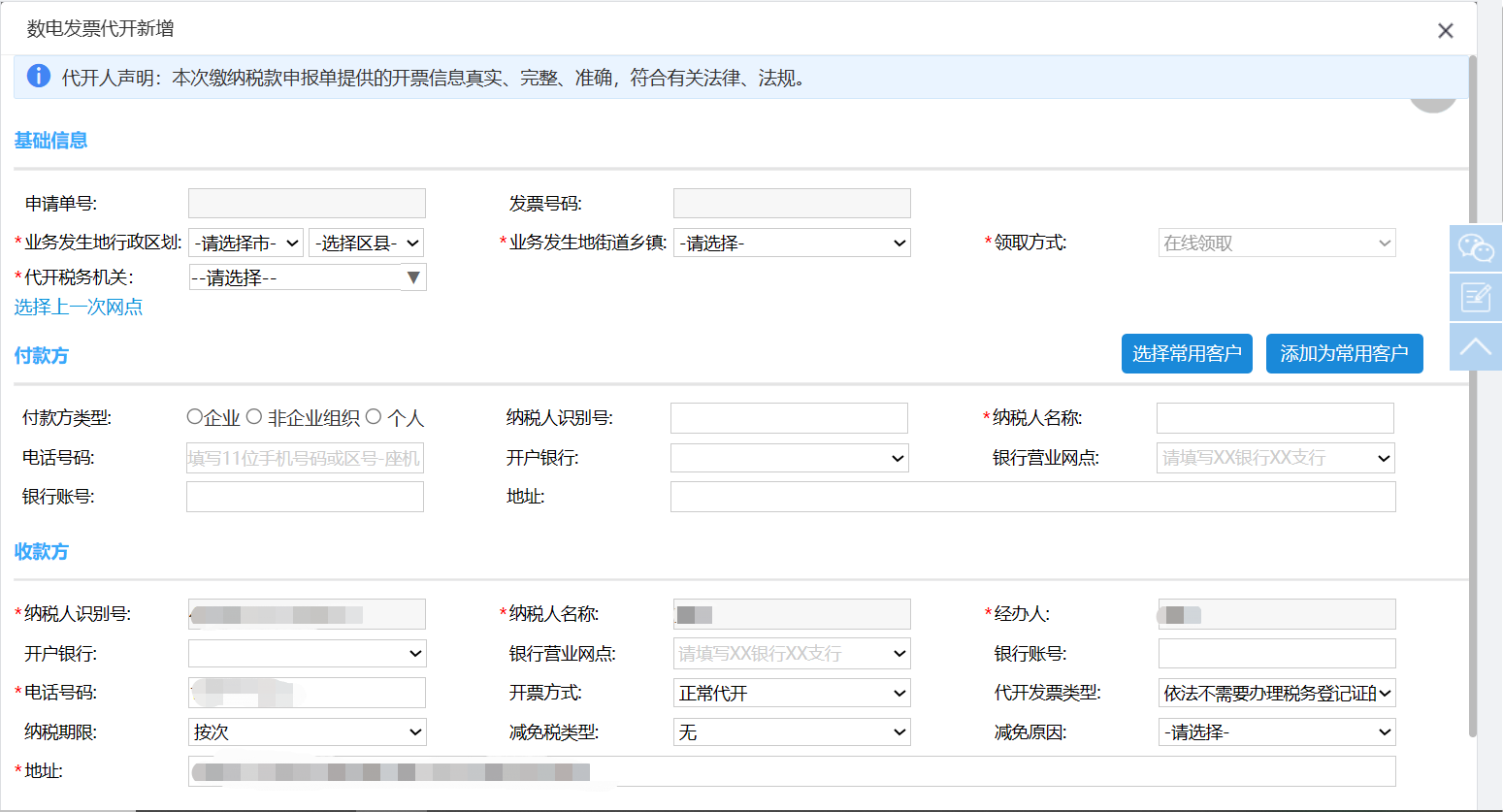 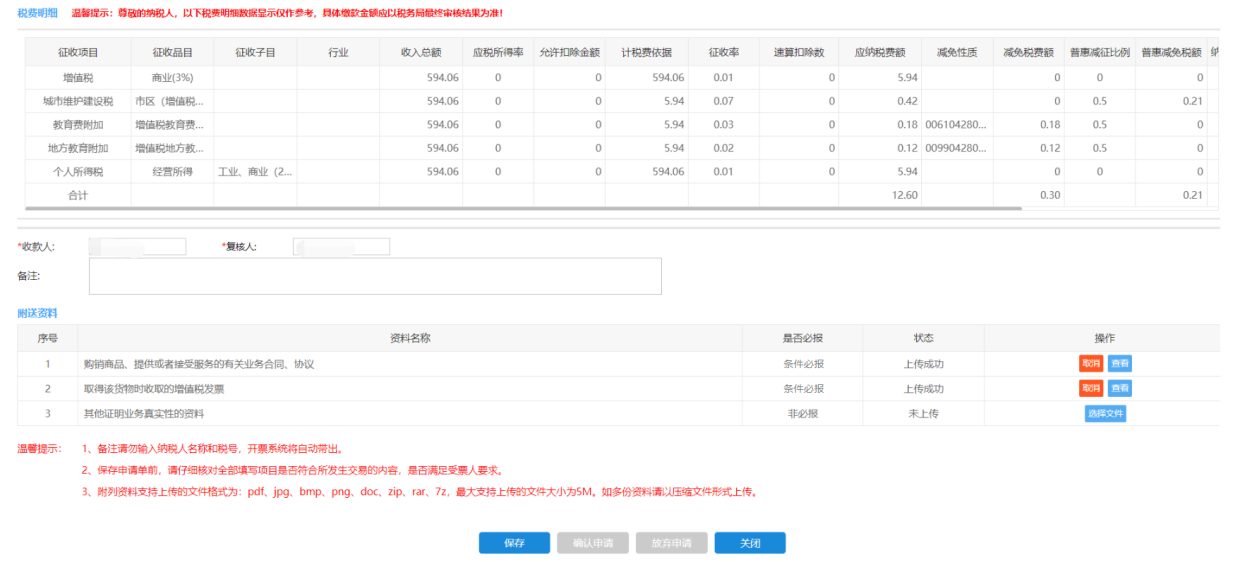 3.保存代开申请单（1）信息核对无误后点击[保存]按钮；（2）保存成功则点击[前往增值税普票发票查询功能]按钮查看申请单进行提交；保存不成功则根据相应提示修改完善申请单信息后，再进行保存。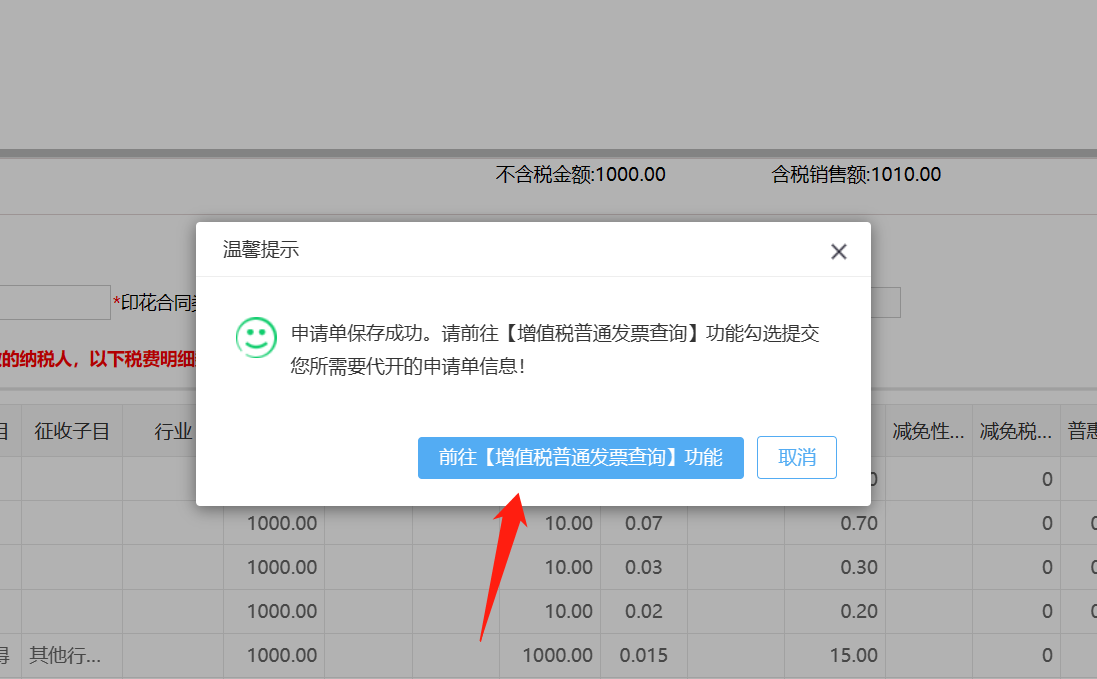 （3）保存时弹出“线下辅导代开”风险提示单的，请纳税人根据提示内容携带相关资料到线下办理；弹出“提供资料后代开”风险提示单的，请纳税人根据提示内容上传相关附件资料；弹出“提示后代开”风险提示单的，请纳税人谨慎核对相关风险信息后保存提交申请单。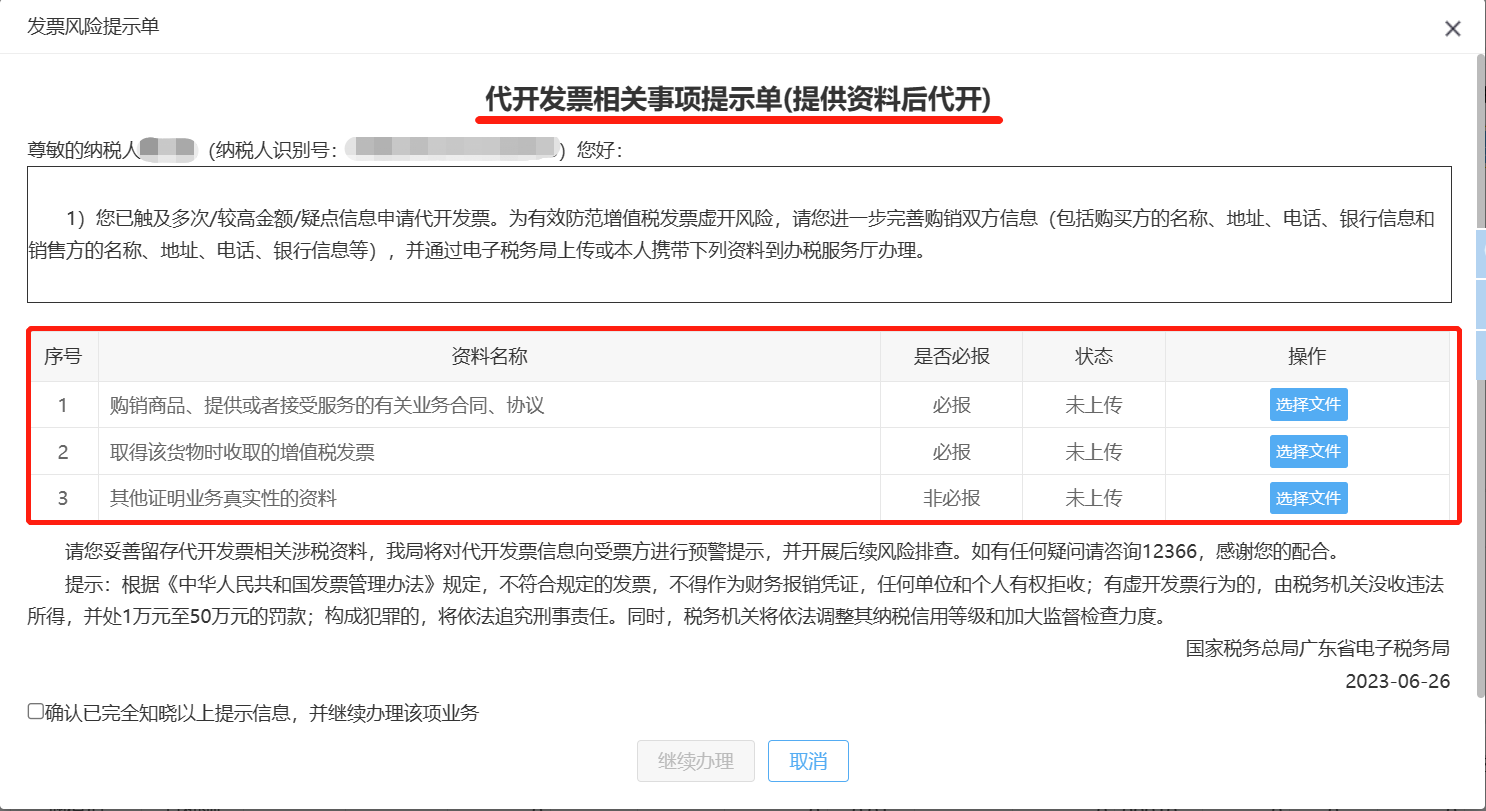 4.提交代开申请单（1）进入“申请单管理”页面，勾选状态为“未提交”的申请单，支持多笔勾选。①可在新增代开申请单保存成功页面点击[前往增值税普票发票查询功能]按钮进入“申请单管理”页面。②也可在“数电发票代开”功能首页点击[增值税普票发票查询]按钮进入“申请单管理”页面。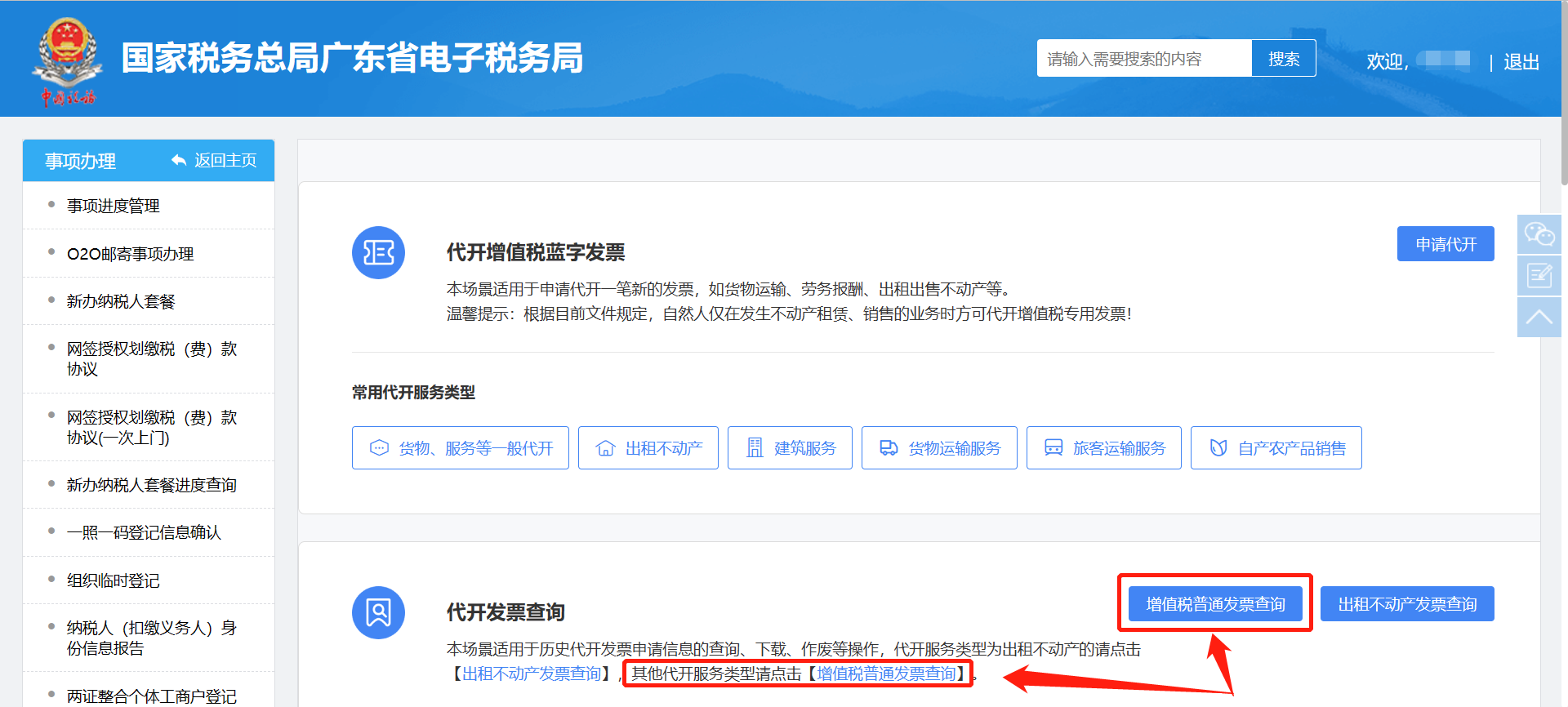 点击[提交]按钮提交申请单，提交成功的且需等待税务人员审核的，可通过广东税务 APP、粤税通、广东税务微信公众号、微信“扫一扫”扫描二维码随时关注事项办理进度，也可通过申办流水号，到广东税务APP、广东税务微信公众号、粤税通上的【事项进度查询】功能查询。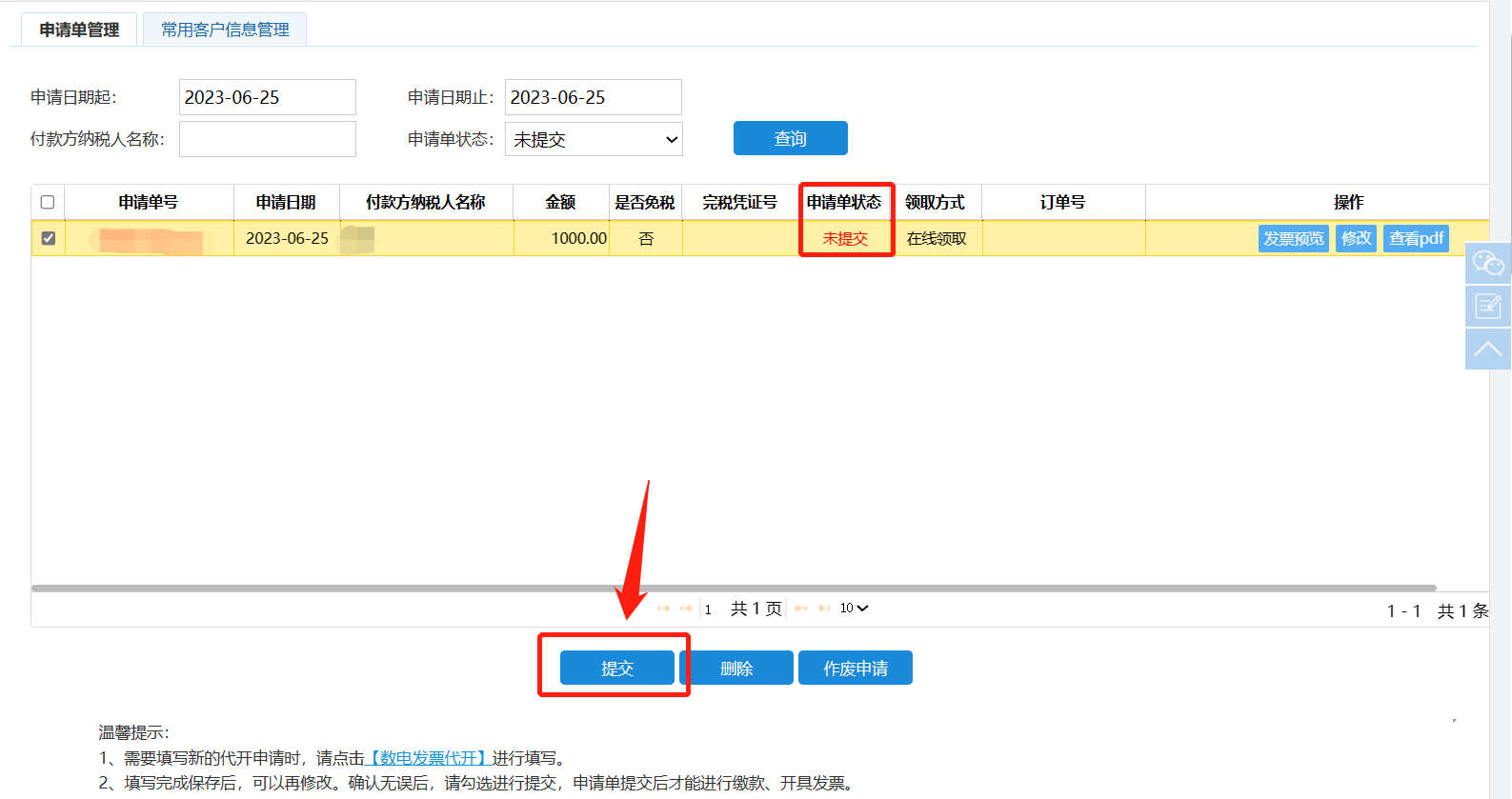 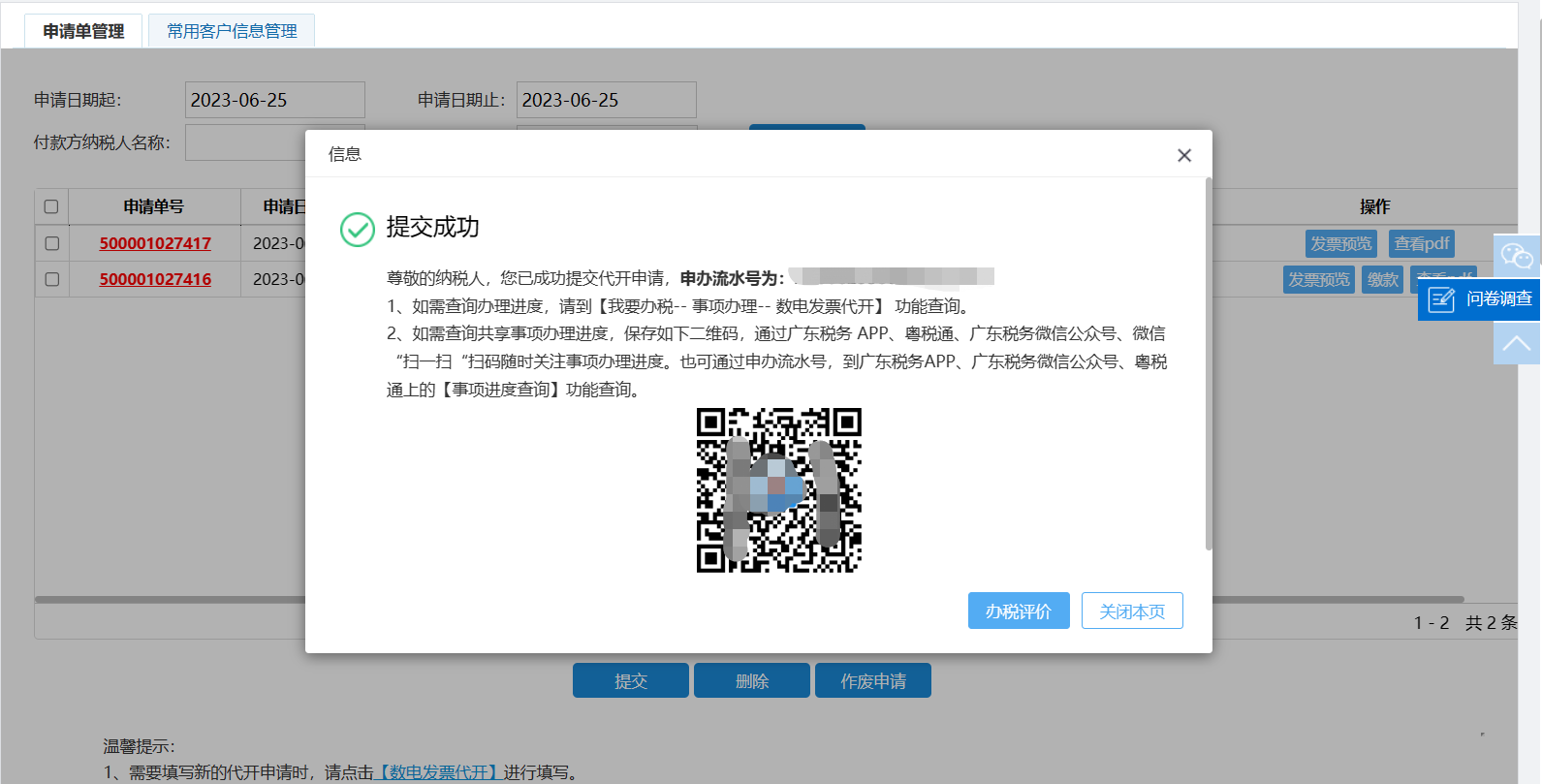 5.缴款开票（1）针对状态为“审核通过”的申请单，点击[缴款]按钮进行税款缴纳，支持聚合支付、银联缴款、微信/支付宝/云闪付缴款。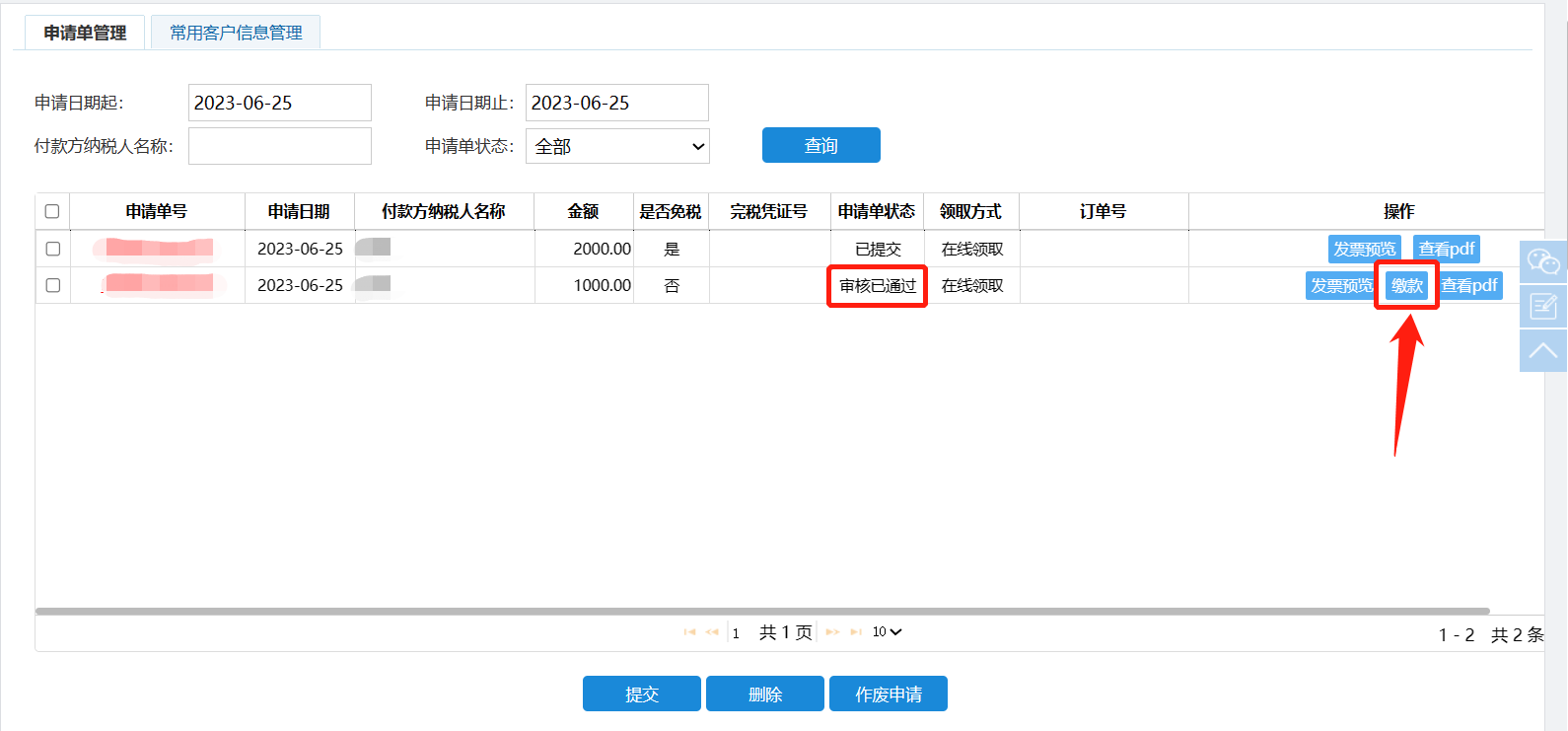 针对状态为“已扣税款”的申请单，点击[完税证明打印]进行完税证明打印，点击[开具发票]进行发票开具，发票开具成功后可点击[查看发票]按钮，支持二维码、PFD、OFD、XML等多种格式下载发票。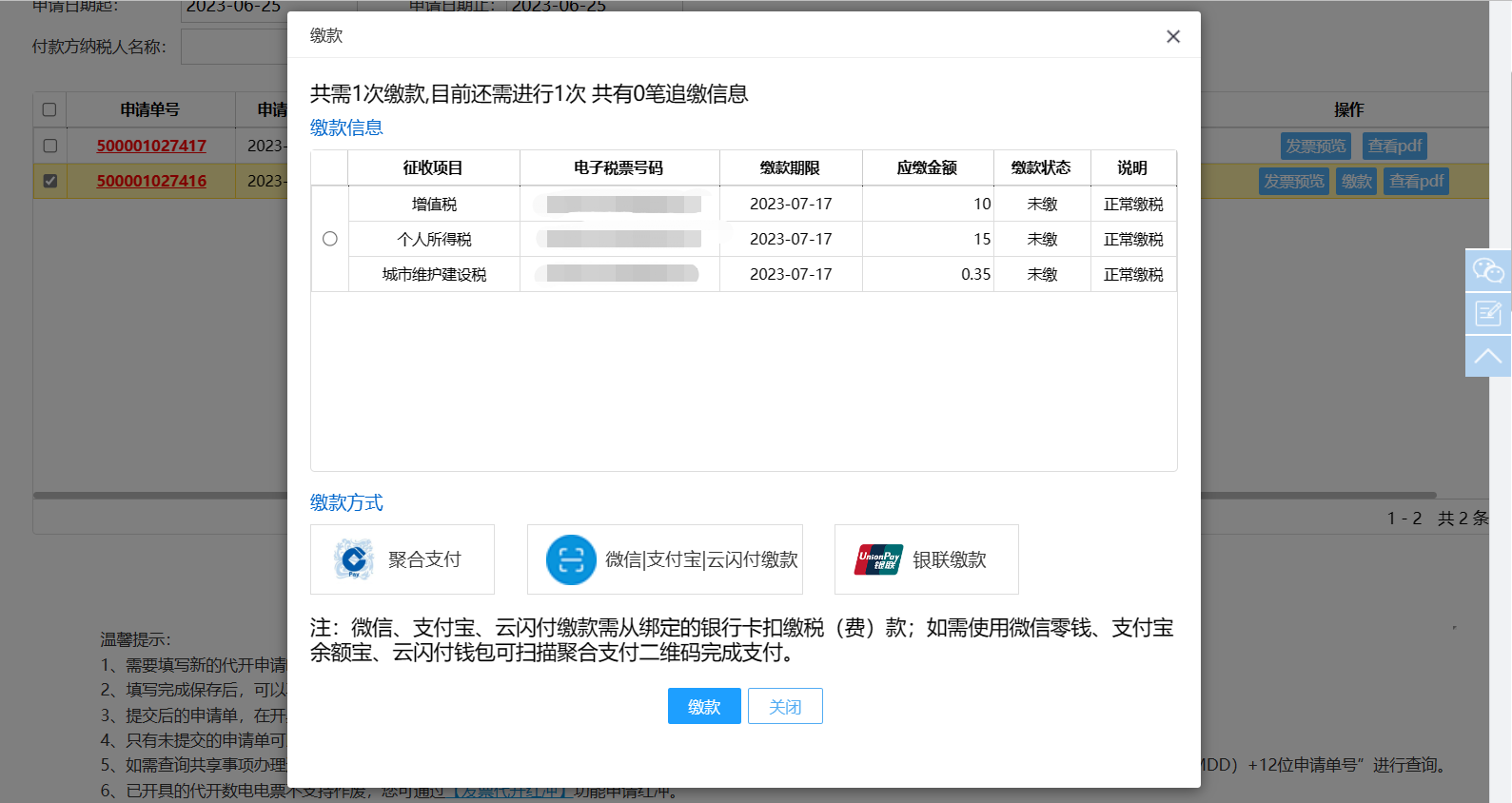 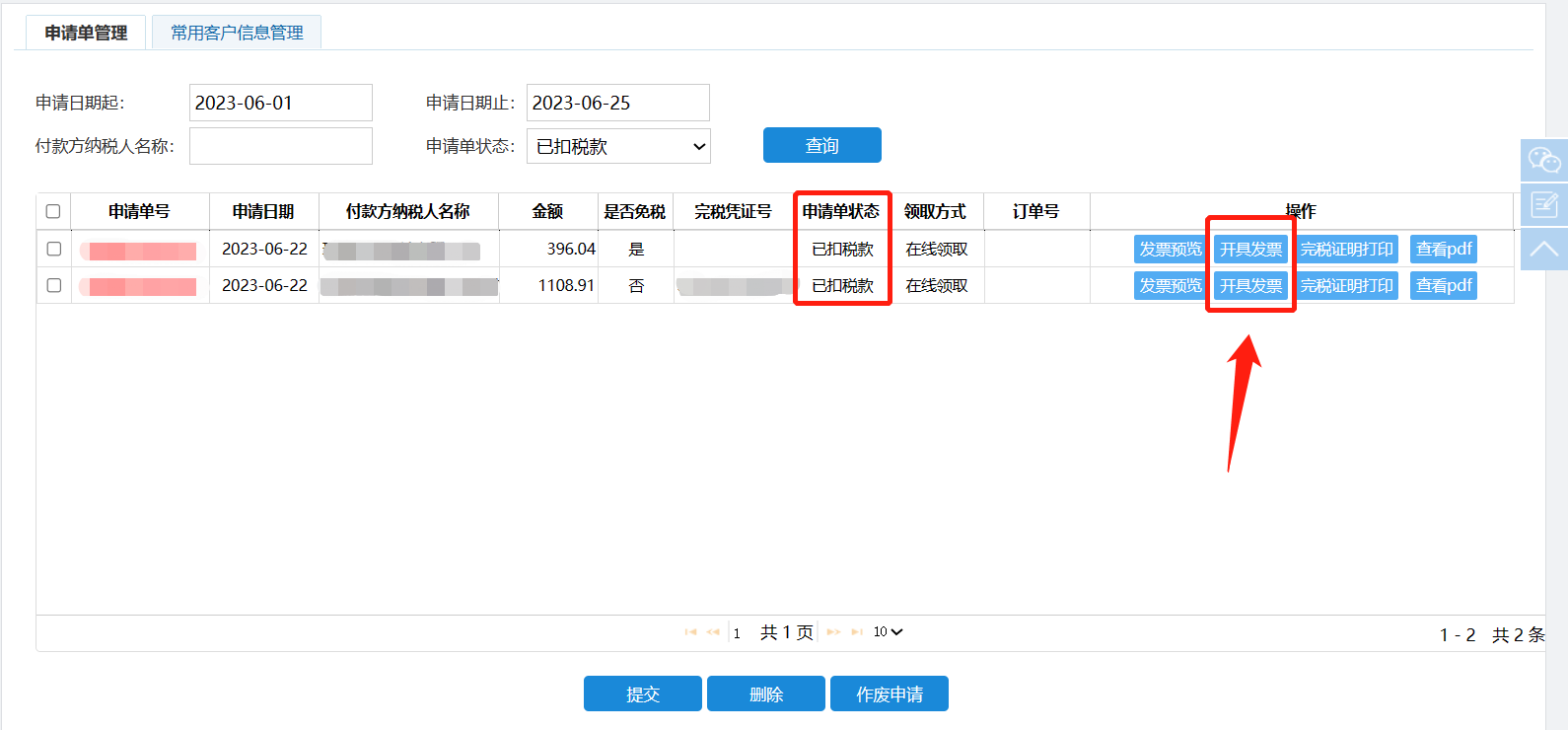 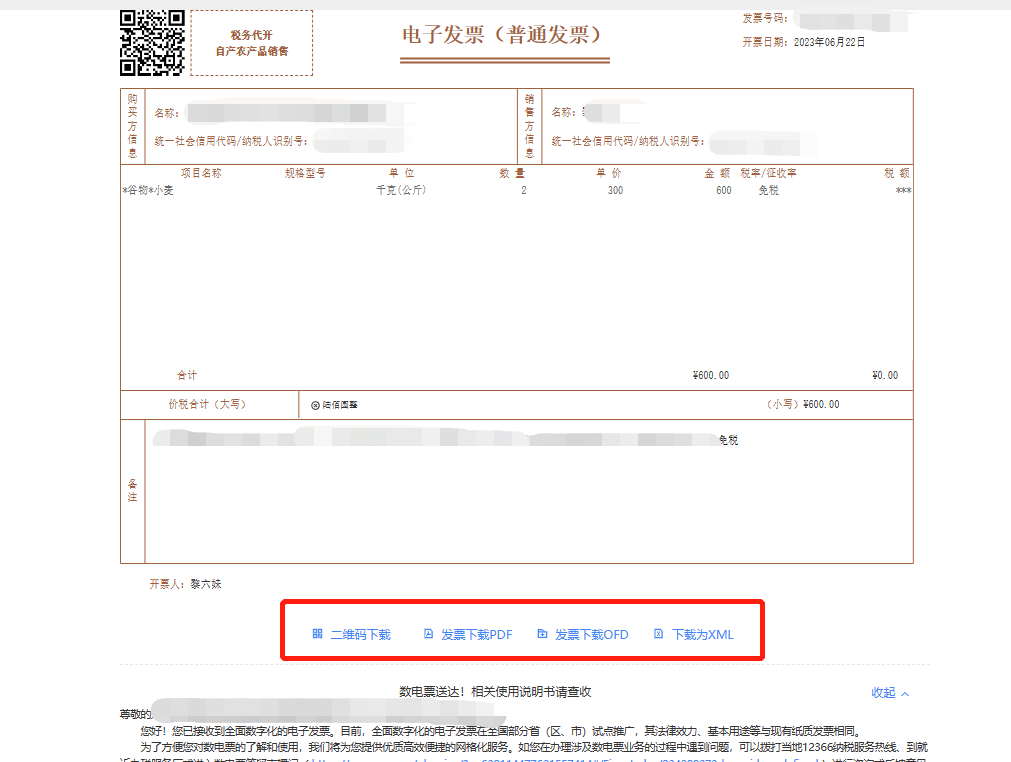 数电发票代开管理1.查询申请单在“数电发票代开”功能首页点击[增值税普票发票查询]按钮进入“申请单管理”页面，录入查询条件，点击[查询]按钮可以查询当前登录人在广东电子税务局保存提交的代开申请单。2.查看修改申请单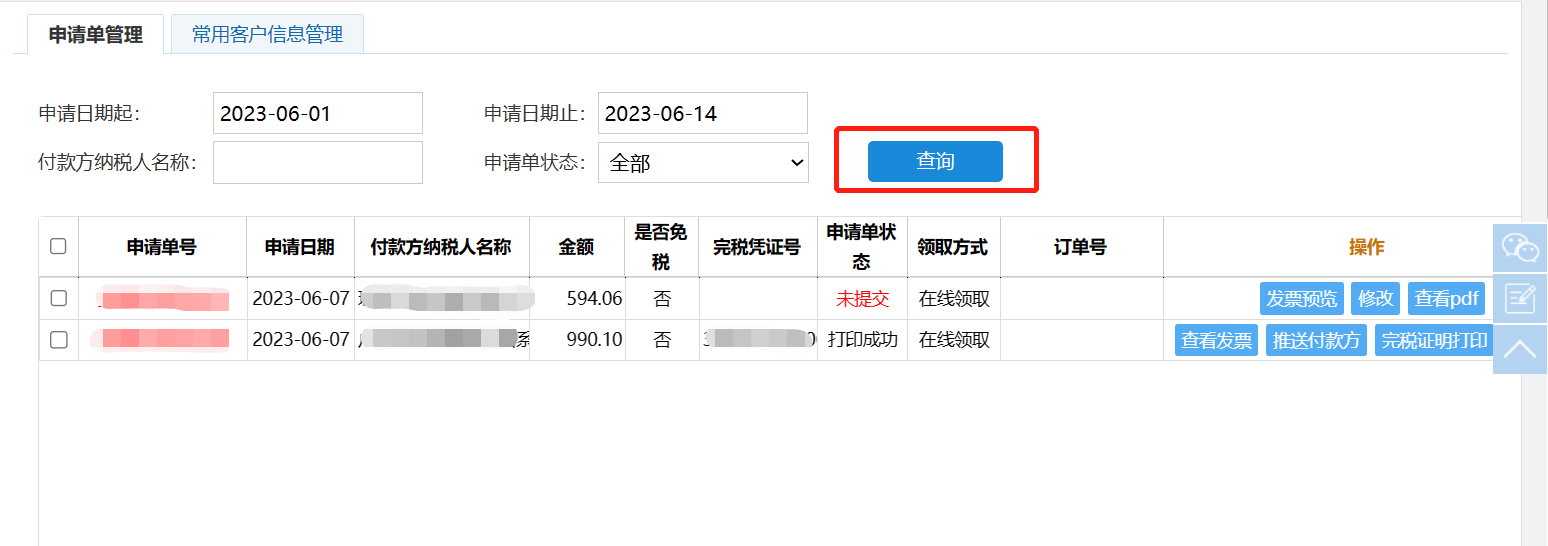 点击红字申请单单号可以查看申请单详情，操作栏支持预览发票、查看pdf版的申报单、修改申请单、查看发票等操作；其中仅“未提交”状态的申请单支持修改和删除。3.确认/放弃退回的申请单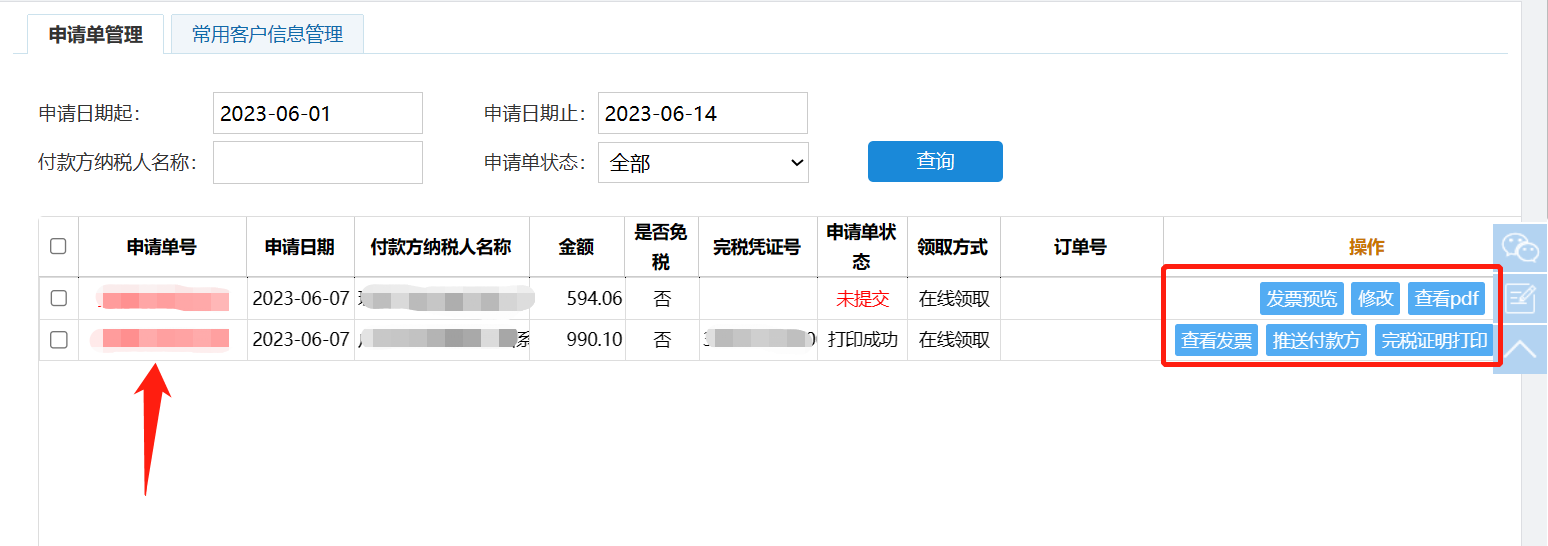 税务人员审核过程中修改申请单信息并退回给纳税人确认的，申请单状态为“退回申请单”，点击[确认申请单]按钮进入查看申请单页面，申请单底部“待确认信息”栏次展示税务人员修改的申请单信息内容，纳税人可根据实际情况确认或者放弃该申请单。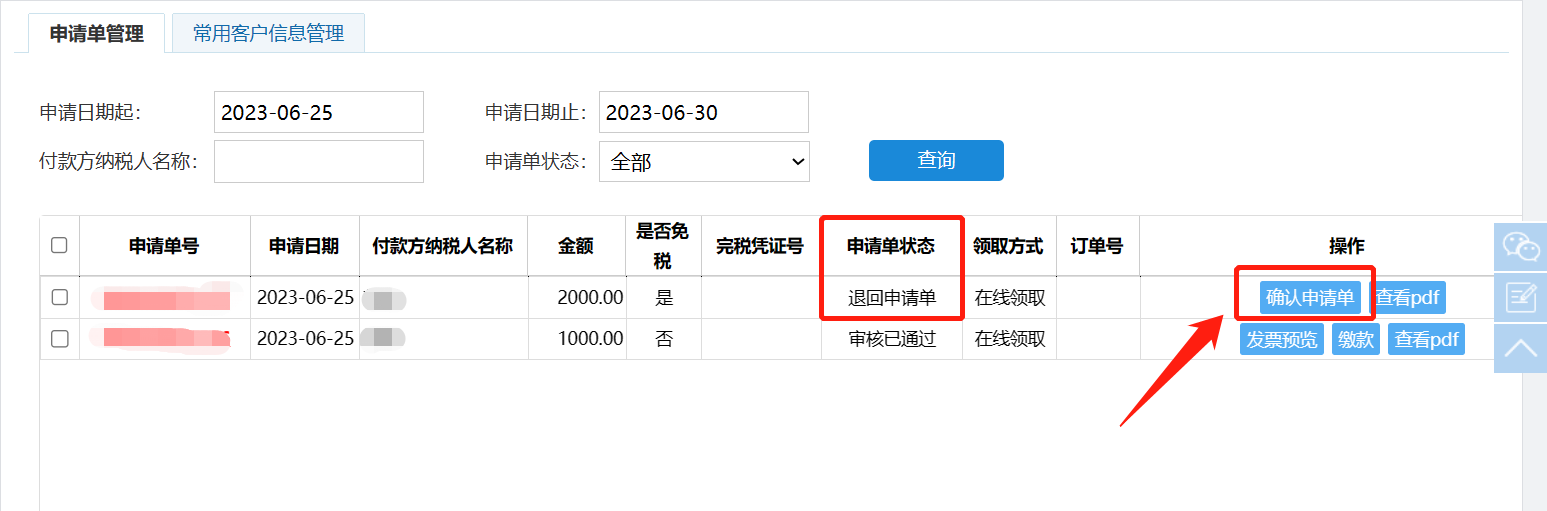 数电发票代开作废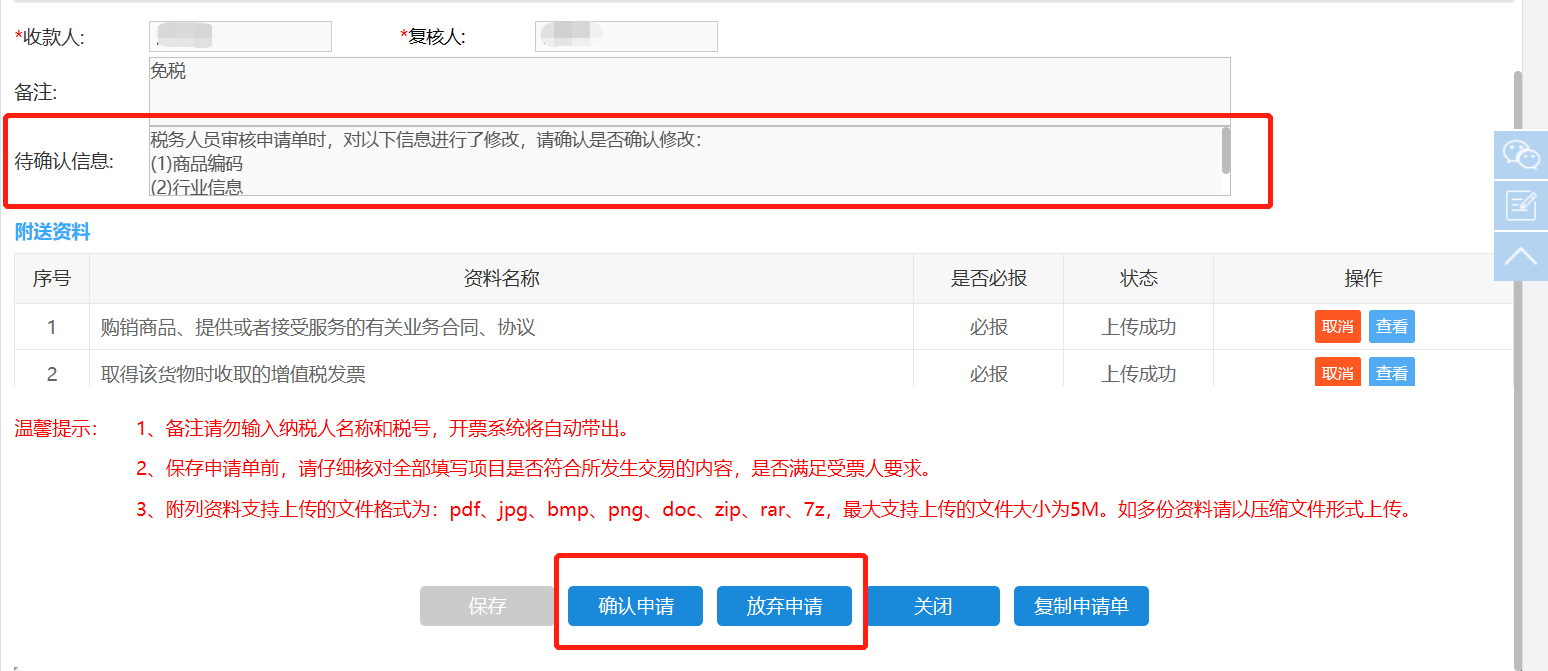 勾选需要作废申请的申请单，点击[作废申请]按钮进行申请单作废，未提交和已开具发票的申请单不支持作废。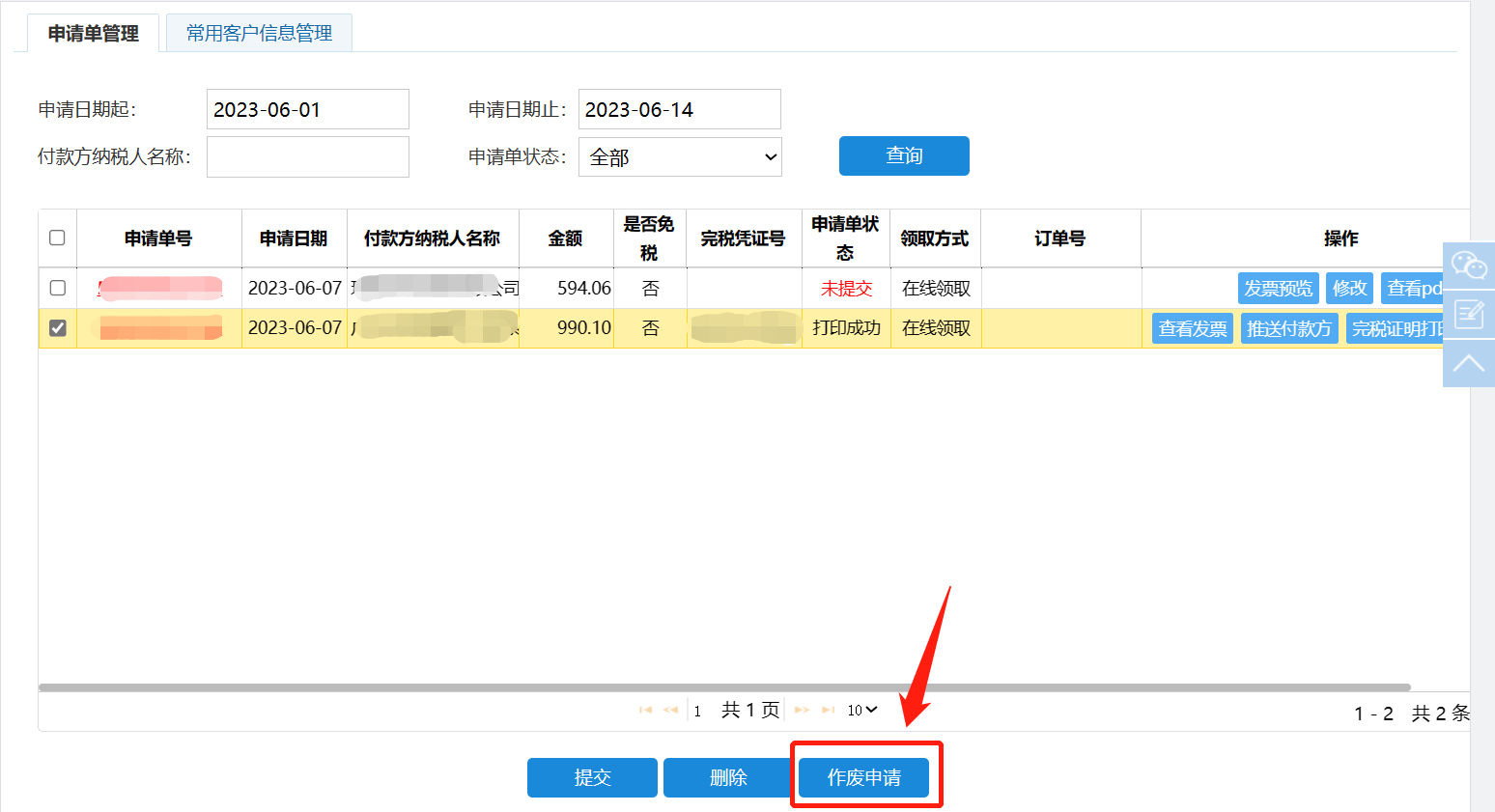 ①针对状态为“未提交”的，未提交的不支持作废，可进行修改或删除操作。②针对状态为“审核已通过”的，点击[作废申请]按钮并确认无误后作废成功。③针对状态为“已扣税款”的，需录入作废原因后方可提交作废申请。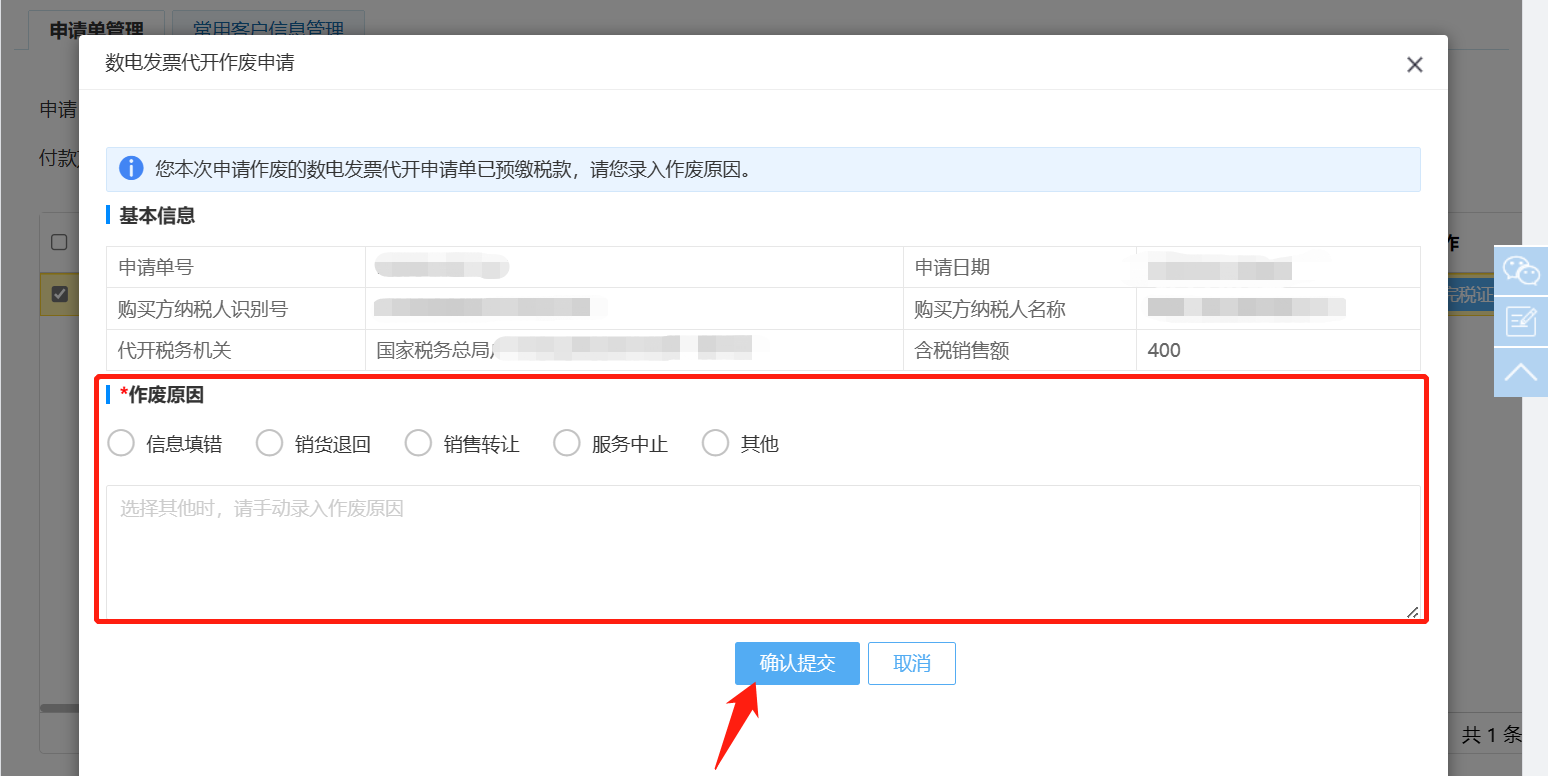 ④针对状态为“打印成功”的，已开具发票的申请单不支持作废，可进行红冲申请。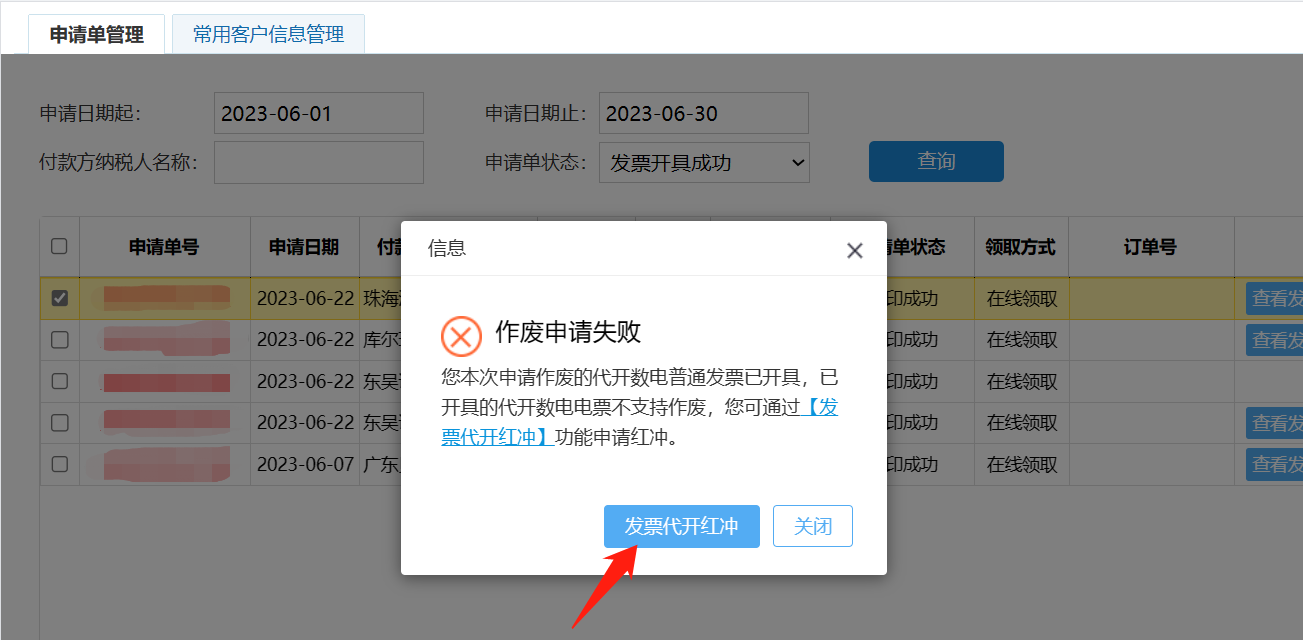 数电发票代开红冲针对代开发票已开具成功但需要进行红冲的，点击申请单管理页面下方温馨提示[发票代开红冲]按钮，跳转电票平台进行代开发票红冲操作。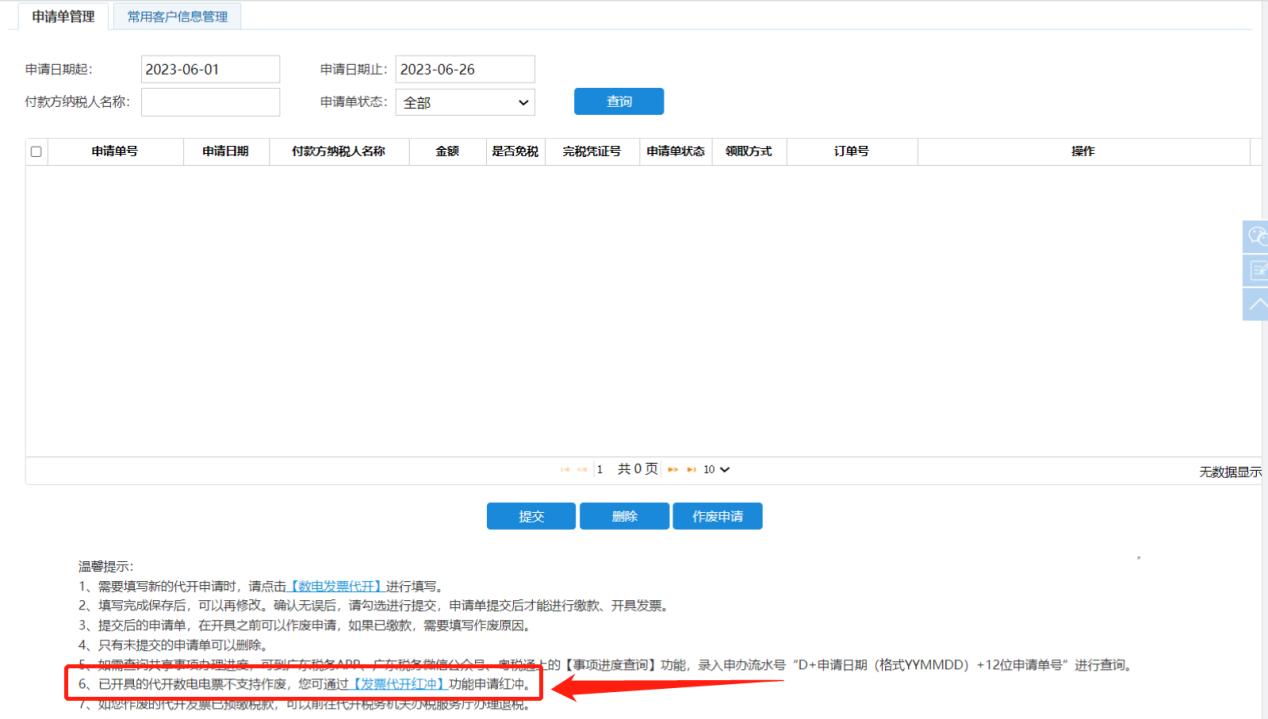 适用主体自然人适用业务类型（暂不包含出租不动产）货物、服务等一般代开适用业务类型（暂不包含出租不动产）建筑服务适用业务类型（暂不包含出租不动产）货物运输服务适用业务类型（暂不包含出租不动产）旅客运输服务适用业务类型（暂不包含出租不动产）自产农产品销售